Реестр Военно-мемориальных объектов, расположенных на территории Осецкого сельского поселения Ярославской области №Наименование объектаМесто  расположения Фотографии объекта1.Памятник погибшим  воинамЯрославская  область,  Любимский  район,  д.  Рузбугино,  ул.  Молодежная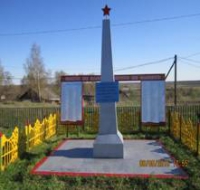 2.Памятник погибшим  воинамЯрославская  область,  Любимский  район,  д.  Рузбугино,  ул.  Центральная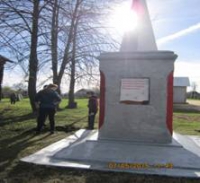 3.Памятник погибшим  воинамЯрославская  область,  Любимский  район,  д.  Булаково,  ул.  Школьная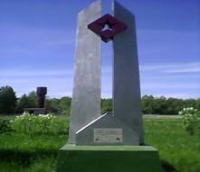 4.Мемориал  воинам землякам,  труженикам тыла,  детям  войны  и  блокадного  ЛенинградаЯрославская  область,  Любимский  район,  д.  Черново,  ул.  Молодежная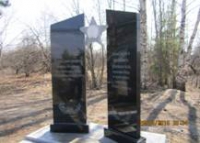 5.Памятник погибшим  воинамЯрославская  область,  Любимский  район,  д.  Закобякино,  ул.  Кудрявцева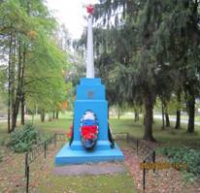 6.Памятник погибшим  воинамЯрославская  область,  Любимский  район,  д.  Семендяево,  ул.  Центральная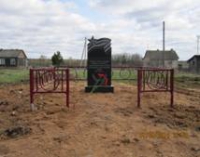 7.Памятник погибшим  воинамЯрославская  область,  Любимский  район,  д.  Раслово- Монастырское,  ул.  Школьная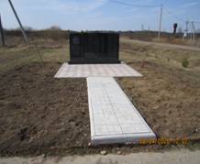 8.Памятник погибшим  воинамЯрославская  область,  Любимский  район, с.Филиппово,  ул.  Садовая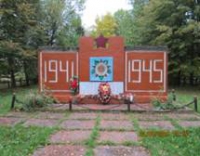 